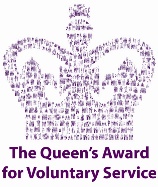 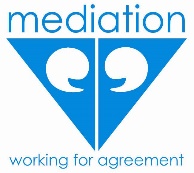 WEST SUSSEX MEDIATION SERVICE(Charity No: 1084592)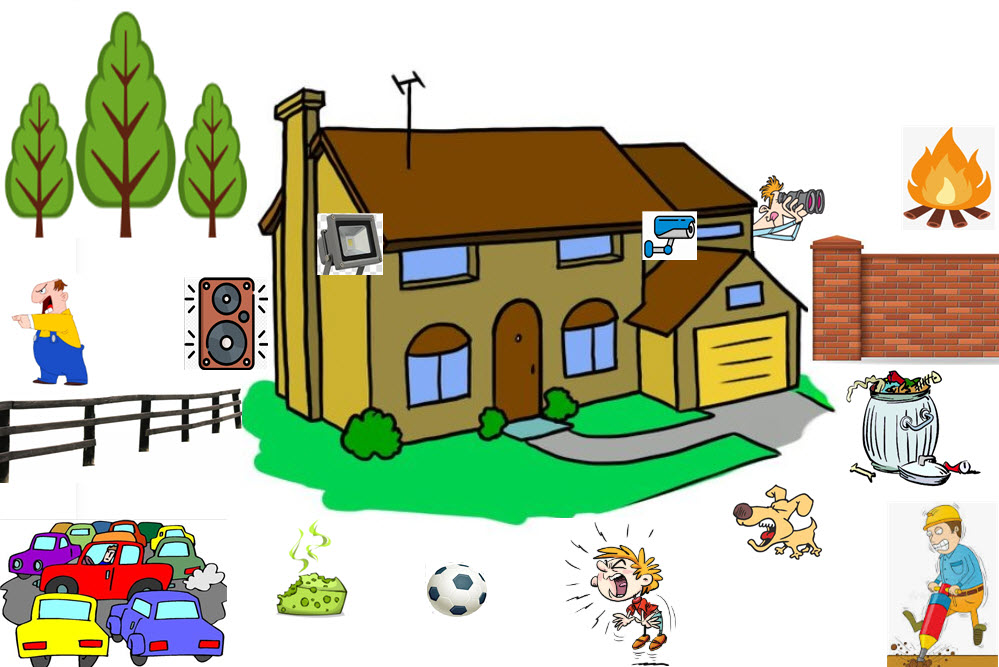 We specialise in resolving CONFLICTS IN THE COMMUNITY through FREE MEDIATIONNeighbour Disputes and Conflicts within FamiliesGRAND RAFFLETickets £1 EachGreat Prizes – Follow this QR CODE for full list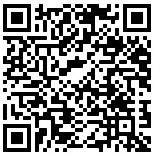 Draw - 9pm on Friday 18th November 2022 at The Capital Theatre, HorshamWeb: www.wsms.org.uk               Tel:  0300 200 0025            Email: info@wsms.org.uk